                     ΕΝΩΣΗ  ΥΠΑΛΛΗΛΩΝ  ΠΥΡΟΣΒΕΣΤΙΚΟΥ  ΣΩΜΑΤΟΣ 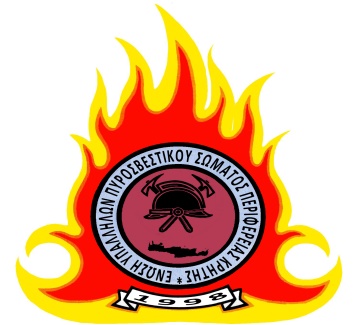 	ΠΕΡΙΦΕΡΕΙΑΣ ΚΡΗΤΗΣ  ΜΕΛΟΣ  Π.Ο.Ε.Υ.Π.Σ.                                             	Αριθ. Απόφ. Μονομ. Πρωτοδικείου Ηρακλείου  113/43/61/1999		Πλατεία  Κύπρου 5  Ηράκλειο  Τ.Κ. 71306                                            	email:eypspek@gmail.com                                         		                                                                                                                                                     Ηράκλειο  24/03/2022                                                                                                     ΥΠΟΜΝΗΜΑ                                                                                   Προς:   Αξιότιμο Κύριο Ιωάννη Πλακιωτάκη                                                                                                                                                                                                                                                 Υπουργό  Ναυτιλίας και Νησιωτικής                                                                                                                                                Πολιτικής Αξιότιμε κύριε υπουργέΗ Ένωσή μας σας ενημερώνει ότι οι υπηρεσίες του Πυροσβεστικού Σώματος στον νομό Λασιθίου χρειάζονται άμεσα αναβάθμιση τόσο σε κτιριακές υποδομές όσο και  ενίσχυση σε προσωπικό και μέσα.Σας ζητάμε να παρέμβετε άμεσα και αποφασιστικά στα παρακάτω:1. Την αναβάθμιση του πυροσβεστικού κλιμακίου Σητείας σε Πυροσβεστική Υπηρεσία Δ’ τάξης Σταθμό και την άμεση βελτίωση των κτηριακών εγκαταστάσεων. 2. Την αναβάθμιση της Π.Υ. Ιεράπετρας σε Γ’ τάξης Σταθμό από Δ’ που είναι σήμερα και άμεση στελέχωση από μόνιμο προσωπικό. 3. Την κατασκευή νέου συγχρόνου κτιρίου ( σε οικόπεδο που υπάρχει) για την μετεγκατάσταση της Π.Υ. Αγίου Νικολάου και την στέγαση της Διοίκησης  Πυροσβεστικών υπηρεσιών Νομού Λασιθίου.4. Την αναβάθμιση της Π.Υ. Αγίου Νικολάου σε Β’ τάξη Σταθμό από Γ’ που είναι σήμερα και το άνοιγμα παραπάνω κενών οργανικών  για την κάλυψη των κενών της ΔΙΠΙΝ.5. Την ενίσχυση με προσωπικό του Π.Κ. Τζερμιάδου και την άμεση βελτίωση των κτηριακών εγκαταστάσεων.                                                                                                                                                                                             ΓΙΑ ΤΟ Δ.Σ.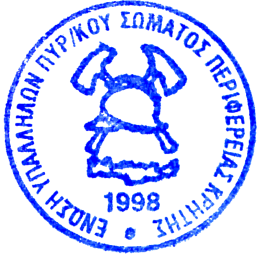                           O ΠΡΟΕΔΡΟΣ	Ο ΓΕΝΙΚΟΣ ΓΡΑΜΜΑΤΕΑΣ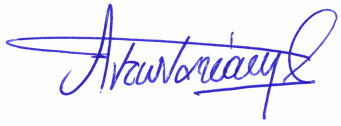 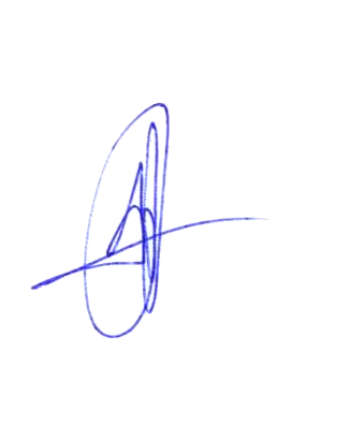               ΑΝΤΩΝΑΚΑΚΗΣ ΜΑΝΩΛΗΣ                                                                       ΠΛΕΜΜΕΝΟΣ ΓΕΩΡΓΙΟΣ  